Сценарий праздника « Яблочный спас» в разновозрастной  группе (4-6 лет) дошкольного возраста.МАДОУ- д/с№14 ст. Гривенская  Калининский районВоспитатели Короткая  С.С.  Короткая Н.В.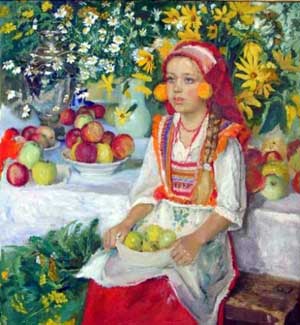 Программные    задачи:   Приобщать  детей к  духовно-нравственным ценностям.       Познакомить с народным праздником « Яблочным спасом».       Расширять знания детей о целебных свойствах яблок.       Формировать интерес к традициям отечественной культуры.       Учить заботиться о ближних.           Атрибуты к празднику:      -аудио запись русской народной музыки      -яблонька (искусственное дерево)      -воздушные шарики      -корзина с фруктами (орехи, яблоки, груши, виноград)Звон колоколов («Суздальские колокола»)
Детей приглашают в зал. Встречают их дети  в русских народных костюмах, кланяются друг другу и поздравляют с праздником.Ведущий: Добрый день, всем гостям, званным и желанным! На «Спасов»  день гулять - пировать,  мы вас приглашаем,   С нами вместе отмечать славный праздник урожая  « Яблочно-Медовый Спас!» или « Преображение Господня!»                           Яблоко спелое, красное, сладкоеЯблоко хрусткое, с кожицей гладкоюЯблоко я пополам разломлю,Яблоко с другом своим разделю.
Снова праздник открываем,
Новый спас мы отмечаем.
Яблочный, а не медовый,
Празднику вы все готовы?
Дети:Готовы!Ведущий:С праздником вас, детушки – малолетушки и большие озорные да веселые такие.Пусть звучит тут звонкий смех,Праздновать зову я всех.Исполняется  песня – « На Кубани мы живём»Ведущий:Здесь на празднике на нашемЕще много раз попляшем,А пока зову артистов,Самых – самых голосистых!С пляской выходят четверо детей в русских народных костюмах:1 ребенок:Девицы да молодцы, спешите!Мимо нас сегодня вы не проходитеИнтересно будет тутПляски, песни всех вас ждут.2 ребенок:Будут здесь для вас забавыИгры шутки – все на славу!Посмотрите, нынче тутВсюду яблоньки растут3 ребенок:Яблоньки чудесные,Все с народной песнею.Горделивы, величавыИ шумят листвой, как павы4 ребенок:Что ж, веселый народ!Песню праздник зовет.Открывайте ворота,Песенка, входи сюдаИдут гости с песней «ОЙ, да на Кубани зори ясны»Ведущий:Красному гостю, красное место!Гости: Заведующая Головко Т.П., медсестра  Кирпань Н.В.А хозяюшка в  домуЧто оладушка в медуГостей встречает,Под яблонькой сажает(кланяются хозяйке)А какой же праздник тут у вас?Дети:Яблочный спасГость рассказывает об истории праздника:  «Яблочный спас»- праздник урожая яблок, начало горячей поры их заготовок. В этот день в церквях освещают плоды нового урожая, и считается, что яблоки становятся чудодейственными: откусив яблоко можно загадать желание, и оно обязательно исполнится.Преображение Господне,В народе Спасом яблочным зовут.И праздник этот прославляя,Плоды созревшие все в храм несут.«Яблочный спас»-Преображение, праздник урожая не только яблок, но и других плодов, фруктов и овощей. В этот день чествуют так же грибы, ягоды, всё, чем одаривает людей сад, огород, лес  и заканчивает …. «В народе говорят: яблочный спас – готовь шубу про запас».
Ведущий:И, правда, чуток похолодало.  По приметам, Яблочный Спас означает наступление холодов, это первая встреча осени. После 19 августа ночи становятся намного прохладнее. Природа преображается.Гость:Слышите? Где-то далеко-далеко журавли курлычут!Ведущий:Журавли первыми улетают на юг. И отлет с этого дня начинается.Исполняется песня «Журавли» муз.Лифшица.Ведущий:И мы тоже скучать не станемЛучше танцевать все станемЭй, веселый народЗаводи-ка хороводИсполняется «На горе-то калина» (русская народная песня)Скоморох:Ах и Ох! Ах и Ох!Я бегу к вам Скоморох!Вам пора бы поигратьСилу, ловкость показатьИгры – забавыА) кто больше соберет яблок в корзинуБ) кто быстрее съест яблокоСкоморох:Славно, вместе поигралиНе устали? Не Устали?Все тут в хоровод вставайтеЯблоко передавайтеИгра р.н. «Бежит яблоко по кругу, прямо – прямо к другу в руку»Ведущий:А теперь пора опять нам волшебниками стать! Чтоб нас в праздник угостили и про нас не позабыли.Исполняется песня Е.Тиличеевой «Яблонька»По окончанию песни выходят девочка и мальчик с корзиной яблок и загадывают загадку:Зеленое да красное,Кислое да сладкое,Здоровье деткам обещает,Во второй спас угощает.Дети: Яблоко!Ведущий:Со спасом ВеликимЯблочным всех поздравляем,Здоровья, веселья мы всем пожелаем!Раздают яблоки детям под  песню «Я, ты, он, она вместе дружная семья…»Дети:И мы вас со Спасом все поздравляем,Папе и маме мы обещаем,Послушными и умными быть,Не браниться, не ругаться,Крепко всех любить! После окончания праздника в д/с,  дети отправляются  в церковь освятить урожай и полакомиться.